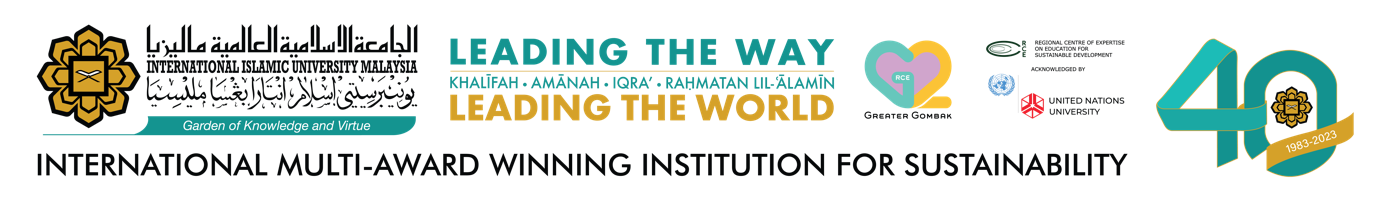 QUOTATION FORM(DETAILED SPECIFICATIONS OF PRODUCTS/SERVICES)Authorized Signature    	:Name     		:Company Official Stamp    :Date     			:*All fields are required to be filled in No.IIUM RequirementQuantityBidder’s ProposalRemarkA)Specific Requirement Specific Requirement Specific Requirement Specific Requirement 1. Specification of Products/Services2. Preventive Maintenance 3. Warranty PeriodB)Additional Requirement Additional Requirement Additional Requirement Additional Requirement 1. Delivery Period 2. Training3. Authorised Letter / Sole Distributor4. Product Brochure / Catalogue / Sample5. Technical Staff6. Past experienceC)Payment Terms and Conditions1. Monthly / Quarterly / Staggered Payment